Home ManagementBinder  PasswordsImportant ContactsCity ContactsTrash CollectionYour Trash Collection Day: THURSDAYHolidays on Saturdays DO NOT delay waste removal services.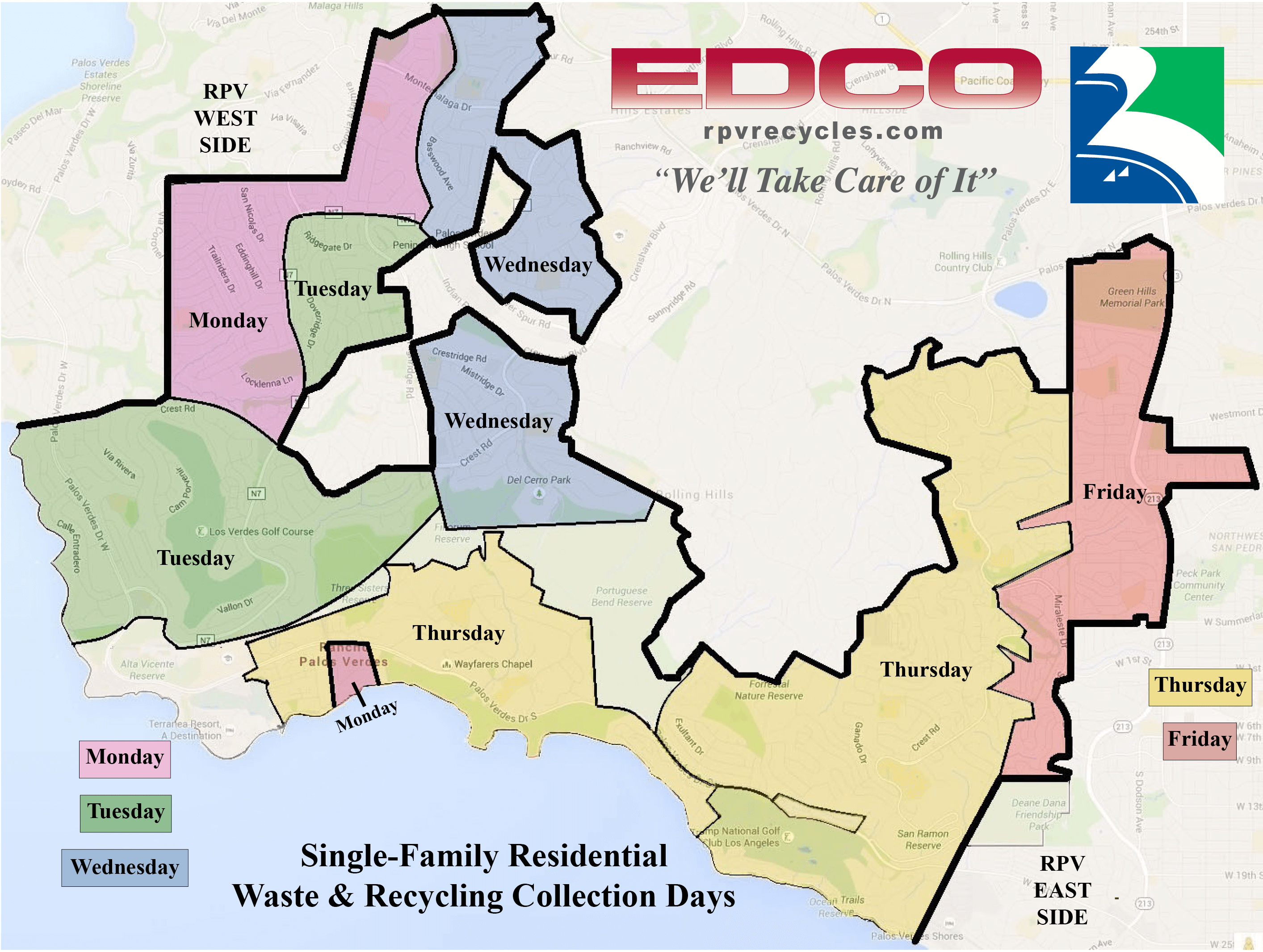 Local EatsLocal BusinessesWEBSITEUSERNAMEPASSWORDNOTESNameEmailNotes:TitlePhoneNotes:NameEmailNotes:TitlePhoneNotes:NameEmailNotes:TitlePhoneNotes:NameEmailNotes:TitlePhoneNotes:NameEmailNotes:TitlePhoneNotes:NameEmailNotes:TitlePhoneNotes:NameEmailNotes:TitlePhoneNotes:NameEmailNotes:TitlePhoneNotes:NameEmailNotes:TitlePhoneNotes:NameEmailNotes:TitlePhoneNotes:NameEmailNotes:TitlePhoneNotes:NameEmailNotes:TitlePhoneNotes:NameEmailNotes:TitlePhoneNotes:NameEmailNotes:TitlePhoneNotes:NameEmailNotes:TitlePhoneNotes:NameEmailNotes:TitlePhoneNotes:NameEmailNotes:TitlePhoneNotes:CITY OFFICESCITY OFFICESBuilding and SafetyMain City LineCity ClerkCity ManagerCommunity DevelopmentFinancePublic WorksRecreation and ParksElectronics & Bulk Item Pick upEMERGENCYEMERGENCYLocal Sheriff's StationLocal Fire StationANIMAL & PEST CONTROLANIMAL & PEST CONTROLAnimal ControlBee RemovalChamber of CommerceVector ControlCITY HALL STAFFCITY HALL STAFFCITY HALL STAFFCITY HALL STAFFNameTitleEmailPhoneLOCATIONLOCATIONNamePhoneLOCATIONLOCATIONNamePhoneGROCERY STORESGROCERY STORESGROCERY STORESNameLocation / AddressHours of OperationLocal Medical OfficesLocal Medical OfficesLocal Medical OfficesNameLocation / AddressPhoneOTHER ESSENTIAL BUSINESSESOTHER ESSENTIAL BUSINESSESOTHER ESSENTIAL BUSINESSESNameLocationHours of OperationPost OfficeThe UPS StoreFedexGoodwillLocation Auto Shop